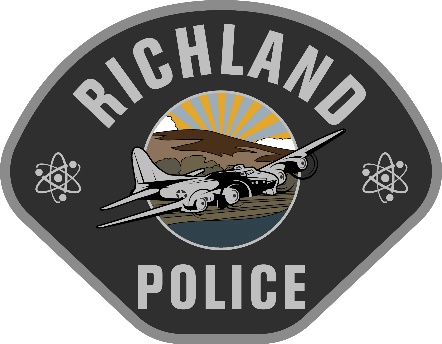 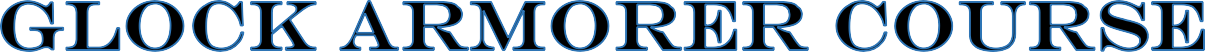 Presented by Glock, Professional, Inc.Hosted by the Richland Police Training Center3230 Twin Bridges Road Richland, WA 99354Tuition: $250.00 (Lunch Included)Oct 10, 2023:  0800-1700Registration Link:            https://glocktraining.com/RegWizard.aspx?classid=110366Host Agency Contact: Jory Parish 509-942-7338 jparish@ci.richland.wa.usSpecial Lodging Rates:Just Mention RPD Training at booking for discounted rates.Hampton Inn RichlandHomewood Suites RichlandHoliday Inn Richland on the River